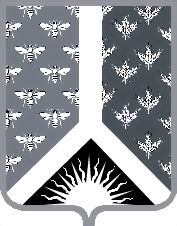 Кемеровская областьНовокузнецкий муниципальный районАдминистрация Новокузнецкого муниципального районаПОСТАНОВЛЕНИЕот 11.03.2019 № 54г. НовокузнецкО внесении изменений в постановление администрации Новокузнецкого муниципального района от 21.06.2018 № 88 «Об утверждении перечня нормативных правовых актов или их отдельных частей, содержащих обязательные требования, оценка соблюдения которых является предметом муниципального земельного контроля на территории муниципального образования «Новокузнецкий муниципальный район»В соответствии с частью 2 статьи 8.2. Федерального закона от 26.12.2008 № 294-ФЗ «О защите прав юридических лиц и индивидуальных предпринимателей при осуществлении государственного контроля (надзора) и муниципального контроля», пунктом 37 части 1 статьи 7, статьи 40 Устава муниципального образования «Новокузнецкий муниципальный район» с целью привидения нормативно-правового акта в соответствии с действующим законодательством Российской Федерации администрация Новокузнецкого муниципального района постановляет:1. Внести изменения в постановление администрации Новокузнецкого муниципального района от 21.06.2018 № 88 «Об утверждении перечня нормативных правовых актов или их отдельных частей, содержащих обязательные требования, оценка соблюдения которых является предметом муниципального земельного контроля на территории муниципального образования «Новокузнецкий муниципальный район», изложив приложение «Перечень нормативных правовых актов или их отдельных частей, содержащих обязательные требования, оценка соблюдения которых является предметом муниципального земельного контроля на территории муниципального образования «Новокузнецкий муниципальный район»» в новой редакции согласно приложению к настоящему постановлению.2. Опубликовать настоящее постановление в Новокузнецкой районной газете «Сельские вести» и разместить на официальном сайте муниципального образования «Новокузнецкий муниципальный район» www.admnkr.ru в информационно-телекоммуникационной сети «Интернет».3. Настоящее постановление вступает в силу со дня, следующего за днем его официального опубликования.4. Контроль за исполнением настоящего постановления возложить на начальника Управления муниципальных имущественных отношений администрации Новокузнецкого муниципального района В.В. Христенко.Глава Новокузнецкого муниципального района				                 А.В. ШарнинПриложение к постановлению администрацииНовокузнецкого муниципального района от 11.03.2019 № 54Приложение к постановлению администрации Новокузнецкого муниципального района от 21.06.2018 № 88Перечень нормативных правовых актов или их отдельных частей, содержащих обязательные требования, оценка соблюдения которых является предметом муниципального земельного контроля на территории муниципального образования «Новокузнецкий муниципальный район»Федеральные законыУказы Президента Российской Федерации, постановления и распоряжения Правительства Российской ФедерацииНачальник Управления муниципальных имущественных отношений                                                                                      В.В. Христенко№ п/пНаименование и реквизиты актаКраткое описание круга лиц и (или) перечня объектов, в отношении которых устанавливаются обязательные требованияУказание на структурные единицы акта, соблюдение которых оценивается при проведении мероприятий по контролю12341Земельный кодекс Российской Федерации Органы государственной власти, органы местного самоуправления, юридические лица, индивидуальные предприниматели и граждане, использующие земельные участкистатья 7,статья 13,пункт 1 статьи 25,пункт 1 статьи 26,статья 39.33,статья 39.35,пункты 1, 2 статьи 39.36,статья 42,статья 60,статья 78,статья 85,пункт 3, 6 статьи 87,статья 88,пункты 1, 2 статьи 89,пункты 1 - 6, 8 статьи 90,статья 91,пункты 1, 2 статьи 92,статья 93,пункт 7 статьи 95,пункты 2, 4 статьи 97,пункты 2, 3, 5 статьи 98,пункты 2, 3 статьи 99,пункт 2 статьи 1032Гражданский кодекс Российской Федерации (часть первая)Юридические лица, индивидуальные предприниматели и граждане, использующие земельные участкипункты 1, 2 статьи 8.1,статья 22212343Федеральный закон от 07.07.2003           № 112-ФЗ «О личном подсобном хозяйстве»Граждане, использующие земельные участки, предназначенные для личного подсобного хозяйствапункт 1 статьи 2,пункты 2, 3 статьи 4,статья 104Федеральный закон от 25.10.2001           № 137-ФЗ «О введении в действие Земельного кодекса Российской Федерации»Юридические лица, использующие земельные участки, предоставленные им на праве постоянного (бессрочного) пользованияпункт 2 статьи 35Федеральный закон от 21.12.2001           № 178-ФЗ «О приватизации государственного и муниципального имущества»Юридические лица, индивидуальные предприниматели и граждане, использующие земельные участкипункт 3 статьи 286Закон Российской Федерации от 21.02.1992 № 2395-1 «О недрах»Органы государственной власти, органы местного самоуправления, юридические лица, их руководители и иные должностные лица, индивидуальные предприниматели, их уполномоченные представители, граждане, объекты земельных отношенийпункт 8 части 2 статьи 22№ п/пНаименование и реквизиты актаСведения об утвержденииКраткое описание круга лиц и (или) перечня объектов, в отношении которых устанавливаются обязательные требованияУказание на структурные единицы акта, соблюдение которых оценивается при проведении мероприятий по контролю12345123451«Об утверждении перечня видов объектов, размещение которых может осуществляться на землях или земельных участках, находящихся в государственной или муниципальной собственности, без предоставления земельных участков и установления сервитутов»Постановление Правительства Российской Федерации от 03.12.2014           № 1300Юридические лица, индивидуальные предприниматели, граждане, использующие земельные участкив полном объеме2«О проведении рекультивации и консервации земель»Постановление Правительства Российской Федерации от 10.07.2018 № 800Лица, деятельность которых привела к деградации земель, в том числе правообладатели земельных участков, лица, использующие земельные участки на условиях сервитута, публичного сервитута, а также лица, использующие земли или земельные участки, находящиеся в государственной или муниципальной собственности, без предоставления земельных участков и установления сервитутовв полном объеме